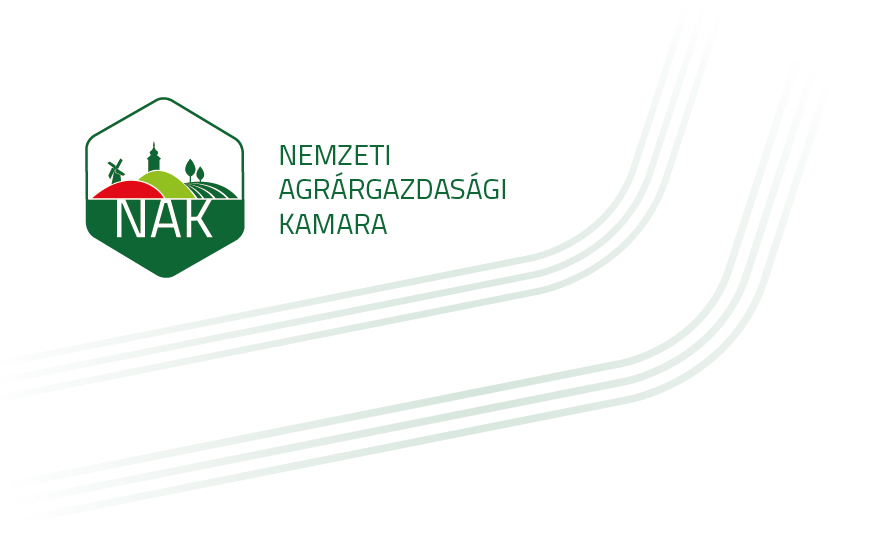 TÁJÉKOZTATÁSFelhívjuk szíves figyelmét, hogy az ügyfélszolgálati irodáink 2 hetes szünetet tartanak:2017. július 31. - 2017. augusztus 14. közöttZÁRVAKérjük, hogy az ügyfélfogadási szünet ideje alatt kérdéseikkel forduljanak közvetlenül a Nemzeti Agrárgazdasági Kamara Pest Megyei és Fővárosi Igazgatóságához (1119 Budapest, Fehérvári út 89-95., telefon: 06-1/210-3426), valamint a központi ügyfélszolgálaton (06-80/900-365, ügyfelszolgalat@nak.hu) érdeklődhetnek.Megértésüket, együttműködésüket köszönjük szépen.Budapest, 2017. július 20.Üdvözlettel:Nemzeti Agrárgazdasági Kamara